建设项目竣工环境保护验收报告项  目  名  称： 东莞市众骏实业有限公司           建设单位（盖章）：东莞市众骏实业有限公司                  编制日期：2018年4月2018年4月28日，东莞市众骏实业有限公司根据《项目竣工环境保护验收监测报告》，并对照《建设项目竣工环境保护验收暂行办法》，严格依照国家有关法律法规、建设项目竣工环境保护验收技术规范、本项目环境影响评价报告表和审批部门审批决定等要求对本项目自行组织验收。现场检查了工程及环保设施的建设、运行情况，审阅并核实了有关资料，形成验收意见如下:一、项目建设基本情况二、工程情况项目建成后的建设内容、规模、主要的原辅材料、主要的生产设备、工艺流程都与环境影响评价阶段规划的内容完全一致。三、环境保护设施建设情况根据[建设项目环境影响报告表的批复]要求，环境保护防治措施如下：四、验收监测情况： 2018年4月2日，企业委托东莞市四丰检测技术有限公司进行了项目噪声监测，监测结果如下：厂界噪声：企业在生产正常，生产负荷达到85%的情况下，厂界东外1米处噪声监测结果为：厂界东外1米处生产噪声为 60 dB(A)，达到了《工业企业厂界环境噪声排放标准》(GB12348-2008)3类标准（详情见附件）五、工程建设对环境的影响根据项目工程分析和监测结果，项目无废气产生和排放，因此对大气环境和周边居民不会产生影响；无废水排放，不会对周边地表水造成影响，噪声满足达到《工业企业厂界环境噪声排放标准》（GB12348-2008）3类标准的要求，不会对周边环境产生不利影响。总体讲，项目投产后不会对周边环境产生不利影响。六、验收结论：根据《建设项目竣工环境保护验收暂行办法》，东莞市众骏实业有限公司落实了环评报告和批复文件中提出的污染防治措施和有关要求，无废气产生，废水不外排，噪声监测结果满足相应的排放标准，固体废物合理处置，符合竣工环境保护验收条件，同意东莞市众骏实业有限公司通过竣工环境保护验收并正式投产生产。验收报告编制完成后5个工作日内，公开验收报告，公示的期限不少于20个工作日，同时向所在地环保主管部门报送相关信息。验收报告公示期满后，建设单位登录全国建设项目竣工环境保护验收信息平台，填报建设项目基本信息、环境保护设施验收情况等相关信息。七、后续要求加强环保宣传教育，制定环保管理制度，定期组织环境隐患排查，加强应急演练。公示期：2018年4月27日——5月27日公示地点：www.dgzcts.com（一）、项目概况东莞市众骏实业有限公司（以下简称“本项目”）位于东莞市塘厦镇石鼓社区石头岭路2号1、2栋，主要从事电子白板的生产，年产电子白板10万台。（二）、建设内容及生产规模项目占地面积2200m2，建筑面积4000m2。项目总投资200万元，年产电子白板10万台。项目总投资200万元，环保投资5万元，环保投资占总比例投资2.5%。（三）、主要原辅材料及年消耗量生产材料一览表（四）、主要设备主要设备表（五）项目地理位置及周边环境状况：1、地理位置本项目位于东莞市塘厦镇石鼓社区石头岭路2号1、2栋（北纬22°45'21.54"，东经114°5'57.58"）。2、周边环境状况项目北面为鹏业海绵制品有限公司，西面为塘厦上造印刷厂，南面为嘉亮工厂，东面为朗晟洗涤有限公司。本项目为新建项目，不存在原有污染问题。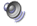 	注：    为噪声监测点（六）、项目工艺流程简述（图示）：1、本生产工艺流程：2、主要工艺简述：项目将采购回来的白板书写面板、铝合金边框、PCBA板、护角等工件，使用螺丝钉组装固定起来，写入需要的程序，然后进行调试、老化、检测、维修等工序，最后进行包装出货。注：本项目所采购的白板、铝合金表框、护角等均已按要求加工好尺寸，无需本项目进行切割加工；PCBA板已经安装好电子元件，无需本项目进行焊接加工；本项目使用螺丝钉进行组装，不使用胶水；本项目不设表面处理、丝印等工序。（七）环保审批情况：2017年12月企业委托苏州合巨环保技术有限公司进行了环境影响评价工作，在此基础上编制完成了《东莞市众骏实业有限公司环境影响报告表》，2018年1月17日取得了关于东莞市众骏实业有限公司建设项目环境影响报告表的批复，文号为：东环建[2018]358号。项目属于新建项目。2018年4月2日，建设单位委托东莞市四丰检测技术有限公司进行了现场监测，并编制了验收监测报告。环评批复要求实际建设情况落实情况生活污水经有效处理达到广东省《水污染物排放限值》(DB44/26-2001)第二时段三级标准排入市政管网，经市政管网引至污水处理厂处理。项目厨房含油污水经隔油隔渣池、其他生活污水经三级化粪池处理排放至市政下水道，经市政管网引至污水处理厂处理。达到广东省《水污染物排放限值》(DB44/26-2001)第二时段三级标准，污水处理厂达到《城镇污水处理厂》(GB18918-2002)一级(B)标准以及《淡水河、石马河流域水污染物排放标准》（DB442050-2017）表1第一时段标准已落实合理布局噪声源，做好生产设备的消声降噪措施，噪声不得超过《工业企业厂界环境噪声排放标准》(GB12348-2008)3类标准监测结果表明，厂界噪声满足《工业企业厂界环境噪声排放标准》(GB12348-2008)3类标准已落实按照分类收集和综合利用的原则，妥善处理处置各类固体废物，防止造成二次污染。一般工业固体废物综合利用或委托有相应资质的单位处理处置。一般工业固体废物在厂内暂存应符合《一般工业固体废物贮存、处置场污染控制标准》（GB18599-2001）及其（2013年修订）的要求。生活垃圾须交环卫部门处理。废包装材料交专业公司回收处理。生活垃圾由环卫部门统一清运。已落实